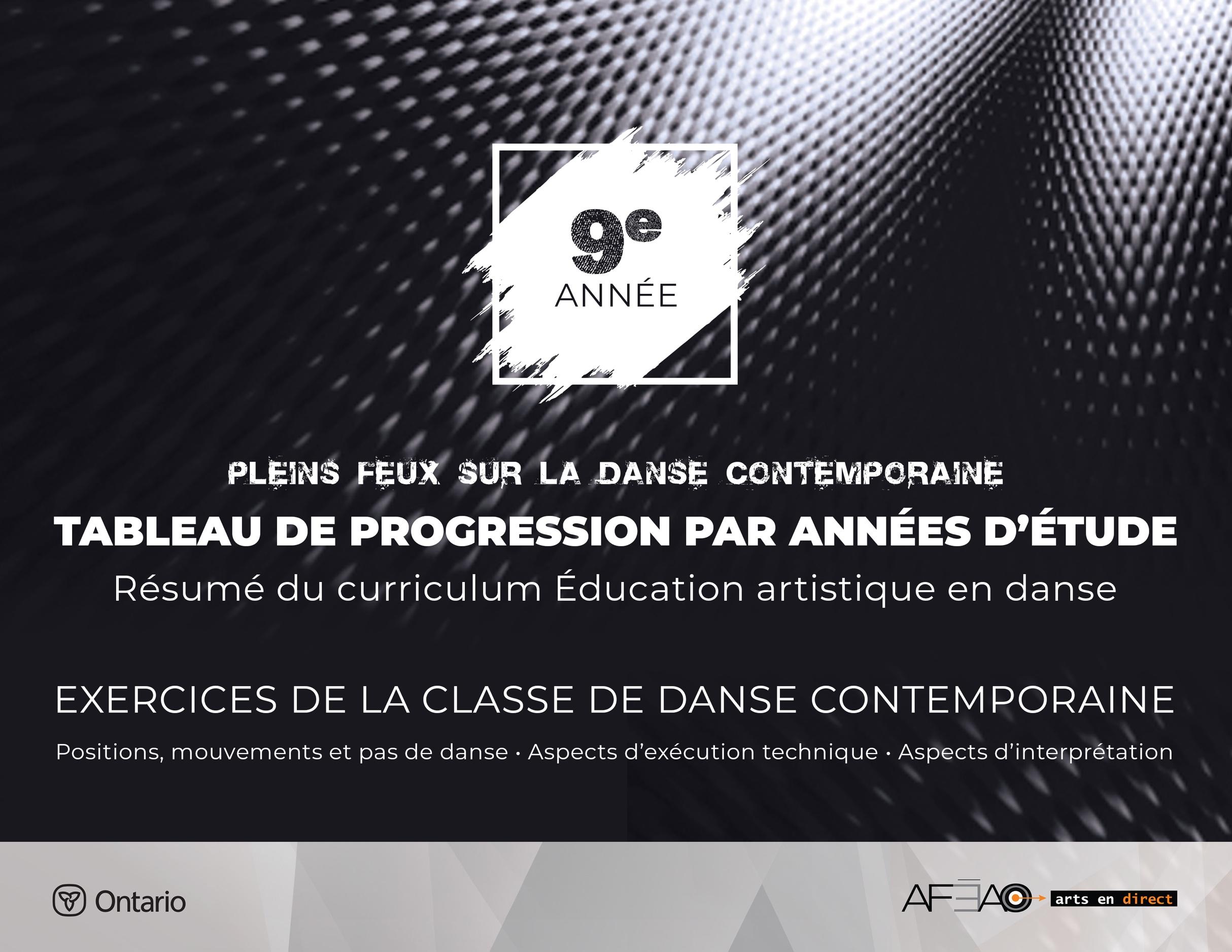 Note: L’astérisque (*) indique les éléments nouveaux.Positions, mouvements et pas de danseLes positionsPieds en ouverture et en parallèle (1re et 2e)Position de la tête (droite et tournée)Positions au sol (pieds ensemble, 1re, 2e, 5e)Les Mouvements Le port de brasPort de bras (symétrique)Le tronc Enroulement et déroulement du corpsPenché et cambréRotation, Translation Les jambesDemi-plié (1re et 2e positions)Fente (devant et de côté)½ rond de jambe à terre (en dehors, en dedans)Les élévations de jambeBattement tendu, dégagé, retiréGrand battement (devant, à la seconde)Les piedsExtension et flexion des piedsLes chutes au solChute au sol à partir d’une position assise, à genou (latérale, devant, derrière)Roulade au sol à partir d’une position assise, à genou, corps allongéLes sautsSaut de deux pieds à deux pieds:Sauts surplace (p.ex., Échappé 1re à 2e position en parallèle), assemblé à la secondeEn déplacement (et sissonne, pas de chat en parallèle, à la seconde)Sauts de un pied à un pied : Sauts surplace (petits temps levés en coupé, en parallèle)En déplacement (galop, jeté)Pas de danseChassé, temps lié Triplet, balancé, marche, courseJazz run, step touch, ball-changeLes équilibres et les toursÉlevé sur deux piedsTransfert du poids sur pied à platDétourné et enveloppé Pivot (petits déplacements du talon sur 1/16 et 1/8 de tour, en dedans et en dehors, en parallèle)Demi-tours et tours Pirouette jazz (en plié)ChaînéAspects d’exécution techniqueVisualisation (imaginer la posture et la forme; sentir les sensations dans le corps)Centrage (maintien des muscles abdominaux et dorsaux dans l’alignement dynamique du corps)Coordination (latéralité spatio-temporelle)Précision (de la forme et de la ligne du mouvement)Souplesse (détente musculaire et la résistance)Force (travail avec résistance)RépétitionRythme (repérage des pulsations, des temps et des mesures)Aspects d’interprétationBut premier : donner à l’élève…la confiance en soi nécessaire à accepter d’être regardé et être critiqué.ObservationConcentrationFocalisation (direction du regard, repère visuel)Mémorisation des mouvementsMusicalité (repérage des rythmes, des phrasés et accentuation)Respect de l’espace de l’autre